《概率论与数理统计》课程教学大纲课程名称： 概率论与数理统计课程名称： 概率论与数理统计课程名称： 概率论与数理统计课程名称： 概率论与数理统计课程名称： 概率论与数理统计课程类别（必修/选修）： 专业必修课程类别（必修/选修）： 专业必修课程类别（必修/选修）： 专业必修课程类别（必修/选修）： 专业必修课程类别（必修/选修）： 专业必修课程类别（必修/选修）： 专业必修课程英文名称： probability and statistics课程英文名称： probability and statistics课程英文名称： probability and statistics课程英文名称： probability and statistics课程英文名称： probability and statistics课程英文名称： probability and statistics课程英文名称： probability and statistics课程英文名称： probability and statistics课程英文名称： probability and statistics课程英文名称： probability and statistics课程英文名称： probability and statistics总学时/周学时/学分：54/3.5/3.5总学时/周学时/学分：54/3.5/3.5总学时/周学时/学分：54/3.5/3.5总学时/周学时/学分：54/3.5/3.5总学时/周学时/学分：54/3.5/3.5其中实验（实训、讨论等）学时：0其中实验（实训、讨论等）学时：0其中实验（实训、讨论等）学时：0其中实验（实训、讨论等）学时：0其中实验（实训、讨论等）学时：0其中实验（实训、讨论等）学时：0先修课程：高等数学先修课程：高等数学先修课程：高等数学先修课程：高等数学先修课程：高等数学授课时间：单：周四1-3节 双：周四1-4节授课时间：单：周四1-3节 双：周四1-4节授课时间：单：周四1-3节 双：周四1-4节授课时间：单：周四1-3节 双：周四1-4节授课时间：单：周四1-3节 双：周四1-4节授课地点：1301授课地点：1301授课地点：1301授课地点：1301授课地点：1301授课地点：1301授课对象： 19金融学1班   19跨境电商授课对象： 19金融学1班   19跨境电商授课对象： 19金融学1班   19跨境电商授课对象： 19金融学1班   19跨境电商授课对象： 19金融学1班   19跨境电商授课对象： 19金融学1班   19跨境电商授课对象： 19金融学1班   19跨境电商授课对象： 19金融学1班   19跨境电商授课对象： 19金融学1班   19跨境电商授课对象： 19金融学1班   19跨境电商授课对象： 19金融学1班   19跨境电商开课院系： 粤台产业科技学院开课院系： 粤台产业科技学院开课院系： 粤台产业科技学院开课院系： 粤台产业科技学院开课院系： 粤台产业科技学院开课院系： 粤台产业科技学院开课院系： 粤台产业科技学院开课院系： 粤台产业科技学院开课院系： 粤台产业科技学院开课院系： 粤台产业科技学院开课院系： 粤台产业科技学院任课教师姓名/职称： 赖沛东/讲师任课教师姓名/职称： 赖沛东/讲师任课教师姓名/职称： 赖沛东/讲师任课教师姓名/职称： 赖沛东/讲师任课教师姓名/职称： 赖沛东/讲师任课教师姓名/职称： 赖沛东/讲师任课教师姓名/职称： 赖沛东/讲师任课教师姓名/职称： 赖沛东/讲师任课教师姓名/职称： 赖沛东/讲师任课教师姓名/职称： 赖沛东/讲师任课教师姓名/职称： 赖沛东/讲师联系电话：13537359757联系电话：13537359757联系电话：13537359757联系电话：13537359757联系电话：13537359757Email:451706526@qq.comEmail:451706526@qq.comEmail:451706526@qq.comEmail:451706526@qq.comEmail:451706526@qq.comEmail:451706526@qq.com答疑时间、地点与方式：答疑时间、地点与方式：答疑时间、地点与方式：答疑时间、地点与方式：答疑时间、地点与方式：答疑时间、地点与方式：答疑时间、地点与方式：答疑时间、地点与方式：答疑时间、地点与方式：答疑时间、地点与方式：答疑时间、地点与方式：课程考核方式：开卷（   ）     闭卷（ √ ）   课程论文（  ）   其它（  ）课程考核方式：开卷（   ）     闭卷（ √ ）   课程论文（  ）   其它（  ）课程考核方式：开卷（   ）     闭卷（ √ ）   课程论文（  ）   其它（  ）课程考核方式：开卷（   ）     闭卷（ √ ）   课程论文（  ）   其它（  ）课程考核方式：开卷（   ）     闭卷（ √ ）   课程论文（  ）   其它（  ）课程考核方式：开卷（   ）     闭卷（ √ ）   课程论文（  ）   其它（  ）课程考核方式：开卷（   ）     闭卷（ √ ）   课程论文（  ）   其它（  ）课程考核方式：开卷（   ）     闭卷（ √ ）   课程论文（  ）   其它（  ）课程考核方式：开卷（   ）     闭卷（ √ ）   课程论文（  ）   其它（  ）课程考核方式：开卷（   ）     闭卷（ √ ）   课程论文（  ）   其它（  ）课程考核方式：开卷（   ）     闭卷（ √ ）   课程论文（  ）   其它（  ）使用教材：概率论与数理统计(第4版), 盛骤 谢式千 潘承毅,高等教育出版社,2008.06教学参考资料：概率论与数理统计教程（第2版）茆诗松 程依明 濮晓龙,高等教育出版社2012.09概率论与数理统计 陈希孺 中国科技大学出版社 2009年02月概率论与数理统计辅导讲义 李永乐 王式安，西安交通大学出版社  2020.03 使用教材：概率论与数理统计(第4版), 盛骤 谢式千 潘承毅,高等教育出版社,2008.06教学参考资料：概率论与数理统计教程（第2版）茆诗松 程依明 濮晓龙,高等教育出版社2012.09概率论与数理统计 陈希孺 中国科技大学出版社 2009年02月概率论与数理统计辅导讲义 李永乐 王式安，西安交通大学出版社  2020.03 使用教材：概率论与数理统计(第4版), 盛骤 谢式千 潘承毅,高等教育出版社,2008.06教学参考资料：概率论与数理统计教程（第2版）茆诗松 程依明 濮晓龙,高等教育出版社2012.09概率论与数理统计 陈希孺 中国科技大学出版社 2009年02月概率论与数理统计辅导讲义 李永乐 王式安，西安交通大学出版社  2020.03 使用教材：概率论与数理统计(第4版), 盛骤 谢式千 潘承毅,高等教育出版社,2008.06教学参考资料：概率论与数理统计教程（第2版）茆诗松 程依明 濮晓龙,高等教育出版社2012.09概率论与数理统计 陈希孺 中国科技大学出版社 2009年02月概率论与数理统计辅导讲义 李永乐 王式安，西安交通大学出版社  2020.03 使用教材：概率论与数理统计(第4版), 盛骤 谢式千 潘承毅,高等教育出版社,2008.06教学参考资料：概率论与数理统计教程（第2版）茆诗松 程依明 濮晓龙,高等教育出版社2012.09概率论与数理统计 陈希孺 中国科技大学出版社 2009年02月概率论与数理统计辅导讲义 李永乐 王式安，西安交通大学出版社  2020.03 使用教材：概率论与数理统计(第4版), 盛骤 谢式千 潘承毅,高等教育出版社,2008.06教学参考资料：概率论与数理统计教程（第2版）茆诗松 程依明 濮晓龙,高等教育出版社2012.09概率论与数理统计 陈希孺 中国科技大学出版社 2009年02月概率论与数理统计辅导讲义 李永乐 王式安，西安交通大学出版社  2020.03 使用教材：概率论与数理统计(第4版), 盛骤 谢式千 潘承毅,高等教育出版社,2008.06教学参考资料：概率论与数理统计教程（第2版）茆诗松 程依明 濮晓龙,高等教育出版社2012.09概率论与数理统计 陈希孺 中国科技大学出版社 2009年02月概率论与数理统计辅导讲义 李永乐 王式安，西安交通大学出版社  2020.03 使用教材：概率论与数理统计(第4版), 盛骤 谢式千 潘承毅,高等教育出版社,2008.06教学参考资料：概率论与数理统计教程（第2版）茆诗松 程依明 濮晓龙,高等教育出版社2012.09概率论与数理统计 陈希孺 中国科技大学出版社 2009年02月概率论与数理统计辅导讲义 李永乐 王式安，西安交通大学出版社  2020.03 使用教材：概率论与数理统计(第4版), 盛骤 谢式千 潘承毅,高等教育出版社,2008.06教学参考资料：概率论与数理统计教程（第2版）茆诗松 程依明 濮晓龙,高等教育出版社2012.09概率论与数理统计 陈希孺 中国科技大学出版社 2009年02月概率论与数理统计辅导讲义 李永乐 王式安，西安交通大学出版社  2020.03 使用教材：概率论与数理统计(第4版), 盛骤 谢式千 潘承毅,高等教育出版社,2008.06教学参考资料：概率论与数理统计教程（第2版）茆诗松 程依明 濮晓龙,高等教育出版社2012.09概率论与数理统计 陈希孺 中国科技大学出版社 2009年02月概率论与数理统计辅导讲义 李永乐 王式安，西安交通大学出版社  2020.03 使用教材：概率论与数理统计(第4版), 盛骤 谢式千 潘承毅,高等教育出版社,2008.06教学参考资料：概率论与数理统计教程（第2版）茆诗松 程依明 濮晓龙,高等教育出版社2012.09概率论与数理统计 陈希孺 中国科技大学出版社 2009年02月概率论与数理统计辅导讲义 李永乐 王式安，西安交通大学出版社  2020.03 课程简介：概率论与数理统计是高等院校理工类、经管类的重要课程之一。在考研数学中的比重大约占22%左右。主要内容包括:概率论的基本概念、随机变量及其概率分布、数字特征、大数定律与中心极限定理、统计量及其概率分布、参数估计和假设检验、回归分析、方差分析、马尔科夫链等内容。课程简介：概率论与数理统计是高等院校理工类、经管类的重要课程之一。在考研数学中的比重大约占22%左右。主要内容包括:概率论的基本概念、随机变量及其概率分布、数字特征、大数定律与中心极限定理、统计量及其概率分布、参数估计和假设检验、回归分析、方差分析、马尔科夫链等内容。课程简介：概率论与数理统计是高等院校理工类、经管类的重要课程之一。在考研数学中的比重大约占22%左右。主要内容包括:概率论的基本概念、随机变量及其概率分布、数字特征、大数定律与中心极限定理、统计量及其概率分布、参数估计和假设检验、回归分析、方差分析、马尔科夫链等内容。课程简介：概率论与数理统计是高等院校理工类、经管类的重要课程之一。在考研数学中的比重大约占22%左右。主要内容包括:概率论的基本概念、随机变量及其概率分布、数字特征、大数定律与中心极限定理、统计量及其概率分布、参数估计和假设检验、回归分析、方差分析、马尔科夫链等内容。课程简介：概率论与数理统计是高等院校理工类、经管类的重要课程之一。在考研数学中的比重大约占22%左右。主要内容包括:概率论的基本概念、随机变量及其概率分布、数字特征、大数定律与中心极限定理、统计量及其概率分布、参数估计和假设检验、回归分析、方差分析、马尔科夫链等内容。课程简介：概率论与数理统计是高等院校理工类、经管类的重要课程之一。在考研数学中的比重大约占22%左右。主要内容包括:概率论的基本概念、随机变量及其概率分布、数字特征、大数定律与中心极限定理、统计量及其概率分布、参数估计和假设检验、回归分析、方差分析、马尔科夫链等内容。课程简介：概率论与数理统计是高等院校理工类、经管类的重要课程之一。在考研数学中的比重大约占22%左右。主要内容包括:概率论的基本概念、随机变量及其概率分布、数字特征、大数定律与中心极限定理、统计量及其概率分布、参数估计和假设检验、回归分析、方差分析、马尔科夫链等内容。课程简介：概率论与数理统计是高等院校理工类、经管类的重要课程之一。在考研数学中的比重大约占22%左右。主要内容包括:概率论的基本概念、随机变量及其概率分布、数字特征、大数定律与中心极限定理、统计量及其概率分布、参数估计和假设检验、回归分析、方差分析、马尔科夫链等内容。课程简介：概率论与数理统计是高等院校理工类、经管类的重要课程之一。在考研数学中的比重大约占22%左右。主要内容包括:概率论的基本概念、随机变量及其概率分布、数字特征、大数定律与中心极限定理、统计量及其概率分布、参数估计和假设检验、回归分析、方差分析、马尔科夫链等内容。课程简介：概率论与数理统计是高等院校理工类、经管类的重要课程之一。在考研数学中的比重大约占22%左右。主要内容包括:概率论的基本概念、随机变量及其概率分布、数字特征、大数定律与中心极限定理、统计量及其概率分布、参数估计和假设检验、回归分析、方差分析、马尔科夫链等内容。课程简介：概率论与数理统计是高等院校理工类、经管类的重要课程之一。在考研数学中的比重大约占22%左右。主要内容包括:概率论的基本概念、随机变量及其概率分布、数字特征、大数定律与中心极限定理、统计量及其概率分布、参数估计和假设检验、回归分析、方差分析、马尔科夫链等内容。课程教学目标1.掌握计量概率论与数理统计的基本理论、基本知识和基本技能。2.通过学习掌握python统计软件的基本的应用3.在教学过程中，应注意理论联系实际，加强对学生分析问题和解决问题的能力。本学期的主要目标是能否灵活运用概率论的基本概念、随机变量及其概率分布、数字特征、大数定律与中心极限定理、统计量及其概率分布、参数估计和假设检验、回归分析、方差分析、马尔科夫链等内容。课程教学目标1.掌握计量概率论与数理统计的基本理论、基本知识和基本技能。2.通过学习掌握python统计软件的基本的应用3.在教学过程中，应注意理论联系实际，加强对学生分析问题和解决问题的能力。本学期的主要目标是能否灵活运用概率论的基本概念、随机变量及其概率分布、数字特征、大数定律与中心极限定理、统计量及其概率分布、参数估计和假设检验、回归分析、方差分析、马尔科夫链等内容。课程教学目标1.掌握计量概率论与数理统计的基本理论、基本知识和基本技能。2.通过学习掌握python统计软件的基本的应用3.在教学过程中，应注意理论联系实际，加强对学生分析问题和解决问题的能力。本学期的主要目标是能否灵活运用概率论的基本概念、随机变量及其概率分布、数字特征、大数定律与中心极限定理、统计量及其概率分布、参数估计和假设检验、回归分析、方差分析、马尔科夫链等内容。课程教学目标1.掌握计量概率论与数理统计的基本理论、基本知识和基本技能。2.通过学习掌握python统计软件的基本的应用3.在教学过程中，应注意理论联系实际，加强对学生分析问题和解决问题的能力。本学期的主要目标是能否灵活运用概率论的基本概念、随机变量及其概率分布、数字特征、大数定律与中心极限定理、统计量及其概率分布、参数估计和假设检验、回归分析、方差分析、马尔科夫链等内容。课程教学目标1.掌握计量概率论与数理统计的基本理论、基本知识和基本技能。2.通过学习掌握python统计软件的基本的应用3.在教学过程中，应注意理论联系实际，加强对学生分析问题和解决问题的能力。本学期的主要目标是能否灵活运用概率论的基本概念、随机变量及其概率分布、数字特征、大数定律与中心极限定理、统计量及其概率分布、参数估计和假设检验、回归分析、方差分析、马尔科夫链等内容。课程教学目标1.掌握计量概率论与数理统计的基本理论、基本知识和基本技能。2.通过学习掌握python统计软件的基本的应用3.在教学过程中，应注意理论联系实际，加强对学生分析问题和解决问题的能力。本学期的主要目标是能否灵活运用概率论的基本概念、随机变量及其概率分布、数字特征、大数定律与中心极限定理、统计量及其概率分布、参数估计和假设检验、回归分析、方差分析、马尔科夫链等内容。本课程与学生核心能力培养之间的关联（可多选）：核心能力1. 通过本课程的教学，使学生了解和掌握概率论与数理统计的基本理论、基本知识和基本技能，为学生考研打下坚实的基础。□核心能力2. 教学过程中注重调动学生的兴趣，鼓励学生之间互相讨论，从而培养学生的理论思维能力。□核心能力3.通过线上+线下的教学，充分利用中国慕课的资源与练习，培养学生充分利用网络进行学习培养自主学习的习惯。本课程与学生核心能力培养之间的关联（可多选）：核心能力1. 通过本课程的教学，使学生了解和掌握概率论与数理统计的基本理论、基本知识和基本技能，为学生考研打下坚实的基础。□核心能力2. 教学过程中注重调动学生的兴趣，鼓励学生之间互相讨论，从而培养学生的理论思维能力。□核心能力3.通过线上+线下的教学，充分利用中国慕课的资源与练习，培养学生充分利用网络进行学习培养自主学习的习惯。本课程与学生核心能力培养之间的关联（可多选）：核心能力1. 通过本课程的教学，使学生了解和掌握概率论与数理统计的基本理论、基本知识和基本技能，为学生考研打下坚实的基础。□核心能力2. 教学过程中注重调动学生的兴趣，鼓励学生之间互相讨论，从而培养学生的理论思维能力。□核心能力3.通过线上+线下的教学，充分利用中国慕课的资源与练习，培养学生充分利用网络进行学习培养自主学习的习惯。本课程与学生核心能力培养之间的关联（可多选）：核心能力1. 通过本课程的教学，使学生了解和掌握概率论与数理统计的基本理论、基本知识和基本技能，为学生考研打下坚实的基础。□核心能力2. 教学过程中注重调动学生的兴趣，鼓励学生之间互相讨论，从而培养学生的理论思维能力。□核心能力3.通过线上+线下的教学，充分利用中国慕课的资源与练习，培养学生充分利用网络进行学习培养自主学习的习惯。本课程与学生核心能力培养之间的关联（可多选）：核心能力1. 通过本课程的教学，使学生了解和掌握概率论与数理统计的基本理论、基本知识和基本技能，为学生考研打下坚实的基础。□核心能力2. 教学过程中注重调动学生的兴趣，鼓励学生之间互相讨论，从而培养学生的理论思维能力。□核心能力3.通过线上+线下的教学，充分利用中国慕课的资源与练习，培养学生充分利用网络进行学习培养自主学习的习惯。理论教学进程表理论教学进程表理论教学进程表理论教学进程表理论教学进程表理论教学进程表理论教学进程表理论教学进程表理论教学进程表理论教学进程表理论教学进程表周次教学主题教学主题教学时长教学的重点与难点、课程思政融入点教学的重点与难点、课程思政融入点教学的重点与难点、课程思政融入点教学的重点与难点、课程思政融入点教学方式教学方式作业安排1概率论的基本概念概率论的基本概念3重点：随机试验、样本空间和随机难点：熟练理解和运用事件运算定律，特别是结合律、分配率和德摩根律的应用。课程思政融入点：介绍概率论的发展历史和对随机事件的理解，让学生理解如何通过大量的试验寻求规律，实践是检验理论的唯一标准。重点：随机试验、样本空间和随机难点：熟练理解和运用事件运算定律，特别是结合律、分配率和德摩根律的应用。课程思政融入点：介绍概率论的发展历史和对随机事件的理解，让学生理解如何通过大量的试验寻求规律，实践是检验理论的唯一标准。重点：随机试验、样本空间和随机难点：熟练理解和运用事件运算定律，特别是结合律、分配率和德摩根律的应用。课程思政融入点：介绍概率论的发展历史和对随机事件的理解，让学生理解如何通过大量的试验寻求规律，实践是检验理论的唯一标准。重点：随机试验、样本空间和随机难点：熟练理解和运用事件运算定律，特别是结合律、分配率和德摩根律的应用。课程思政融入点：介绍概率论的发展历史和对随机事件的理解，让学生理解如何通过大量的试验寻求规律，实践是检验理论的唯一标准。线上+线下线上+线下2频率与概率、古典概型频率与概率、古典概型3重点：掌握概率的基本性质和古典概型的应用难点：掌握古典概型的应用重点：掌握概率的基本性质和古典概型的应用难点：掌握古典概型的应用重点：掌握概率的基本性质和古典概型的应用难点：掌握古典概型的应用重点：掌握概率的基本性质和古典概型的应用难点：掌握古典概型的应用线上+线下线上+线下练习题13条件概率和独立性条件概率和独立性3重点：掌握条件概率、全概率和独立性的运用。难点：理解条件概率、全概率和独立性，并能灵活应用其解题。课程思政融入点：介绍《女士喝茶》里面的例子，让学生理解反复试验的作用，让学生明白实践可以提升自我认识。重点：掌握条件概率、全概率和独立性的运用。难点：理解条件概率、全概率和独立性，并能灵活应用其解题。课程思政融入点：介绍《女士喝茶》里面的例子，让学生理解反复试验的作用，让学生明白实践可以提升自我认识。重点：掌握条件概率、全概率和独立性的运用。难点：理解条件概率、全概率和独立性，并能灵活应用其解题。课程思政融入点：介绍《女士喝茶》里面的例子，让学生理解反复试验的作用，让学生明白实践可以提升自我认识。重点：掌握条件概率、全概率和独立性的运用。难点：理解条件概率、全概率和独立性，并能灵活应用其解题。课程思政融入点：介绍《女士喝茶》里面的例子，让学生理解反复试验的作用，让学生明白实践可以提升自我认识。线上+线下线上+线下练习题24十一休假十一休假5随机变量、离散型随机变量及其分布、随机变量的分布函数随机变量、离散型随机变量及其分布、随机变量的分布函数3重点：理解随机变量的意义，识记离散型随机变量的分布形式和推导过程。难点：灵活应用（0-1）分布、二项分布和泊松分布。重点：理解随机变量的意义，识记离散型随机变量的分布形式和推导过程。难点：灵活应用（0-1）分布、二项分布和泊松分布。重点：理解随机变量的意义，识记离散型随机变量的分布形式和推导过程。难点：灵活应用（0-1）分布、二项分布和泊松分布。重点：理解随机变量的意义，识记离散型随机变量的分布形式和推导过程。难点：灵活应用（0-1）分布、二项分布和泊松分布。线上+线下线上+线下练习题36连续型随机变量及其概率密度、随机变量的函数的分布连续型随机变量及其概率密度、随机变量的函数的分布3重点：理解随机变量函数的意义，识记连续型随机变量的分布形式和推导过程。难点：灵活应用均匀分布、指数分布和正态分布。重点：理解随机变量函数的意义，识记连续型随机变量的分布形式和推导过程。难点：灵活应用均匀分布、指数分布和正态分布。重点：理解随机变量函数的意义，识记连续型随机变量的分布形式和推导过程。难点：灵活应用均匀分布、指数分布和正态分布。重点：理解随机变量函数的意义，识记连续型随机变量的分布形式和推导过程。难点：灵活应用均匀分布、指数分布和正态分布。线上+线下线上+线下练习题47二维随机变量及其分布、边缘分布二维随机变量及其分布、边缘分布3重点：掌握二维随机变量的基本性质、边缘分布的性质及其应用，难点：掌握二维随机变量的基本性质、边缘分布的性质及其应用。重点：掌握二维随机变量的基本性质、边缘分布的性质及其应用，难点：掌握二维随机变量的基本性质、边缘分布的性质及其应用。重点：掌握二维随机变量的基本性质、边缘分布的性质及其应用，难点：掌握二维随机变量的基本性质、边缘分布的性质及其应用。重点：掌握二维随机变量的基本性质、边缘分布的性质及其应用，难点：掌握二维随机变量的基本性质、边缘分布的性质及其应用。线上+线下线上+线下练习题58条件分布、相互独立的随机变量，两个随机变量的函数分布条件分布、相互独立的随机变量，两个随机变量的函数分布3重点：掌握条件分布、相互独立的随机变量的关系。难点：两个随机变量的函数分布的利用重点：掌握条件分布、相互独立的随机变量的关系。难点：两个随机变量的函数分布的利用重点：掌握条件分布、相互独立的随机变量的关系。难点：两个随机变量的函数分布的利用重点：掌握条件分布、相互独立的随机变量的关系。难点：两个随机变量的函数分布的利用线上+线下线上+线下练习题69数学期望和方差、协方差及相关系数数学期望和方差、协方差及相关系数3重点：掌握数学期望和方差的计算难点：协方差即相关系数的利用。重点：掌握数学期望和方差的计算难点：协方差即相关系数的利用。重点：掌握数学期望和方差的计算难点：协方差即相关系数的利用。重点：掌握数学期望和方差的计算难点：协方差即相关系数的利用。线上+线下线上+线下练习题710大数定理及中心极限定理大数定理及中心极限定理3重点：掌握大数定理及中心极限定理的基本原理难点：掌握大数定理及中心极限定理的证明过程及应用重点：掌握大数定理及中心极限定理的基本原理难点：掌握大数定理及中心极限定理的证明过程及应用重点：掌握大数定理及中心极限定理的基本原理难点：掌握大数定理及中心极限定理的证明过程及应用重点：掌握大数定理及中心极限定理的基本原理难点：掌握大数定理及中心极限定理的证明过程及应用线上+线下线上+线下11样本及抽样分布样本及抽样分布3重点：掌握随机样本和三大分布难点：熟练掌握卡方分布、t分布和F分布的证明、性质和应用重点：掌握随机样本和三大分布难点：熟练掌握卡方分布、t分布和F分布的证明、性质和应用重点：掌握随机样本和三大分布难点：熟练掌握卡方分布、t分布和F分布的证明、性质和应用重点：掌握随机样本和三大分布难点：熟练掌握卡方分布、t分布和F分布的证明、性质和应用线上+线下线上+线下12参数估计参数估计3重点：掌握点估计和最大似然估计的证明和推导难点：掌握点估计和最大似然估计的利用。重点：掌握点估计和最大似然估计的证明和推导难点：掌握点估计和最大似然估计的利用。重点：掌握点估计和最大似然估计的证明和推导难点：掌握点估计和最大似然估计的利用。重点：掌握点估计和最大似然估计的证明和推导难点：掌握点估计和最大似然估计的利用。线上+线下线上+线下13参数估计参数估计3重点：掌握区间估计难点：掌握一个样本和两个样本的区间估计重点：掌握区间估计难点：掌握一个样本和两个样本的区间估计重点：掌握区间估计难点：掌握一个样本和两个样本的区间估计重点：掌握区间估计难点：掌握一个样本和两个样本的区间估计线上+线下线上+线下练习题914假设检验假设检验3重点：了解假设检验的基本原理和相关计算的利用难点：掌握假设检验的意义和相关公式课程思政融入点：通过介绍假设检验，让学生理解检验的结果不能轻易说“接受 原假设”，让学生要有怀疑的精神，只有通过反复试验（抽样），精心推导，治学要严谨，才能得出正确的结论。重点：了解假设检验的基本原理和相关计算的利用难点：掌握假设检验的意义和相关公式课程思政融入点：通过介绍假设检验，让学生理解检验的结果不能轻易说“接受 原假设”，让学生要有怀疑的精神，只有通过反复试验（抽样），精心推导，治学要严谨，才能得出正确的结论。重点：了解假设检验的基本原理和相关计算的利用难点：掌握假设检验的意义和相关公式课程思政融入点：通过介绍假设检验，让学生理解检验的结果不能轻易说“接受 原假设”，让学生要有怀疑的精神，只有通过反复试验（抽样），精心推导，治学要严谨，才能得出正确的结论。重点：了解假设检验的基本原理和相关计算的利用难点：掌握假设检验的意义和相关公式课程思政融入点：通过介绍假设检验，让学生理解检验的结果不能轻易说“接受 原假设”，让学生要有怀疑的精神，只有通过反复试验（抽样），精心推导，治学要严谨，才能得出正确的结论。线上+线下线上+线下15方差分析与回归分析方差分析与回归分析3重点：了解方差分析和回归分析的基本原理难点：掌握方差分析和回归分析的数量关系重点：了解方差分析和回归分析的基本原理难点：掌握方差分析和回归分析的数量关系重点：了解方差分析和回归分析的基本原理难点：掌握方差分析和回归分析的数量关系重点：了解方差分析和回归分析的基本原理难点：掌握方差分析和回归分析的数量关系线上+线下线上+线下练习题1016复习复习3重点：对全书的知识点进行综合应用难点：能够掌握上述知识点并能综合应用重点：对全书的知识点进行综合应用难点：能够掌握上述知识点并能综合应用重点：对全书的知识点进行综合应用难点：能够掌握上述知识点并能综合应用重点：对全书的知识点进行综合应用难点：能够掌握上述知识点并能综合应用线上+线下线上+线下合计：合计：合计：48实践教学进程表实践教学进程表实践教学进程表实践教学进程表实践教学进程表实践教学进程表实践教学进程表实践教学进程表实践教学进程表实践教学进程表实践教学进程表周次实验项目名称实验项目名称学时重点与难点重点与难点重点与难点项目类型（验证/综合/设计）教学方式教学方式合计：合计：合计：成绩评定方法及标准成绩评定方法及标准成绩评定方法及标准成绩评定方法及标准成绩评定方法及标准成绩评定方法及标准成绩评定方法及标准成绩评定方法及标准成绩评定方法及标准成绩评定方法及标准成绩评定方法及标准考核内容考核内容评价标准评价标准评价标准评价标准评价标准评价标准评价标准权重权重课堂作业(数据分析报告)课堂作业(数据分析报告)按时按量完成，根据质量判定评分等级按时按量完成，根据质量判定评分等级按时按量完成，根据质量判定评分等级按时按量完成，根据质量判定评分等级按时按量完成，根据质量判定评分等级按时按量完成，根据质量判定评分等级按时按量完成，根据质量判定评分等级0.20.2期中考试期中考试根据评分标准评定分数根据评分标准评定分数根据评分标准评定分数根据评分标准评定分数根据评分标准评定分数根据评分标准评定分数根据评分标准评定分数0.20.2期末考试期末考试根据评分标准评定分数根据评分标准评定分数根据评分标准评定分数根据评分标准评定分数根据评分标准评定分数根据评分标准评定分数根据评分标准评定分数0.60.6大纲编写时间：2020.2.21大纲编写时间：2020.2.21大纲编写时间：2020.2.21大纲编写时间：2020.2.21大纲编写时间：2020.2.21大纲编写时间：2020.2.21大纲编写时间：2020.2.21大纲编写时间：2020.2.21大纲编写时间：2020.2.21大纲编写时间：2020.2.21大纲编写时间：2020.2.21系（专业）课程委员会审查意见：我系（专业）课程委员会已对本课程教学大纲进行了审查，同意执行。系（专业）课程委员会主任签名：                      日期：2020年9月14日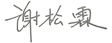 系（专业）课程委员会审查意见：我系（专业）课程委员会已对本课程教学大纲进行了审查，同意执行。系（专业）课程委员会主任签名：                      日期：2020年9月14日系（专业）课程委员会审查意见：我系（专业）课程委员会已对本课程教学大纲进行了审查，同意执行。系（专业）课程委员会主任签名：                      日期：2020年9月14日系（专业）课程委员会审查意见：我系（专业）课程委员会已对本课程教学大纲进行了审查，同意执行。系（专业）课程委员会主任签名：                      日期：2020年9月14日系（专业）课程委员会审查意见：我系（专业）课程委员会已对本课程教学大纲进行了审查，同意执行。系（专业）课程委员会主任签名：                      日期：2020年9月14日系（专业）课程委员会审查意见：我系（专业）课程委员会已对本课程教学大纲进行了审查，同意执行。系（专业）课程委员会主任签名：                      日期：2020年9月14日系（专业）课程委员会审查意见：我系（专业）课程委员会已对本课程教学大纲进行了审查，同意执行。系（专业）课程委员会主任签名：                      日期：2020年9月14日系（专业）课程委员会审查意见：我系（专业）课程委员会已对本课程教学大纲进行了审查，同意执行。系（专业）课程委员会主任签名：                      日期：2020年9月14日系（专业）课程委员会审查意见：我系（专业）课程委员会已对本课程教学大纲进行了审查，同意执行。系（专业）课程委员会主任签名：                      日期：2020年9月14日系（专业）课程委员会审查意见：我系（专业）课程委员会已对本课程教学大纲进行了审查，同意执行。系（专业）课程委员会主任签名：                      日期：2020年9月14日系（专业）课程委员会审查意见：我系（专业）课程委员会已对本课程教学大纲进行了审查，同意执行。系（专业）课程委员会主任签名：                      日期：2020年9月14日